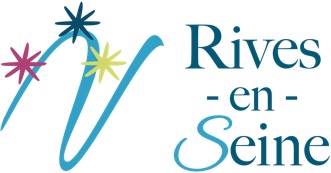 AUTORISATION À PARTICIPER AUX ATELIERS DU RELAIS ASSISTANTS MATERNELSUne des missions du Relais des Assistants Maternels est l’organisation d’ateliers d’éveil pour les enfants accompagnés par les assistants maternels. Dans le cadre de la crise sanitaire visant à ralentir la propagation du Virus  Covid19, une charte d’accueil a été rédigée pour pouvoir accueillir de nouveau les enfants, les professionnels et les parents aux RAM.  Je soussigné Madame, Monsieur ………………………………. □ Avoir pris connaissance de la charte du RAM □ Autorise l’assistant(e) maternel(le) M. Mme ………………………………………. à participer aux ateliers d’éveil du RAM avec mon enfant ………………………………………, ainsi qu’aux sorties organisées dans ce cadre  □ Atteste que mon enfant est à jour de ses vaccinations durant la fréquentation du Relais Assistants Maternels□ Note que l’enfant est sous l’entière responsabilité de l’adulte qui l’accompagne (Assistant Maternel, Garde à Domicile, parents…) □ M’engage à signaler tous symptômes (toux, difficultés respiratoires, fièvres) à l’assistant(e) maternel(le) dès notre arrivée □ Souhaite recevoir les informations relatives aux activités du RAM par courriel (si oui, merci de préciser vos coordonnées dans les informations à compléter ci-dessous). Personne à Prévenir en cas d’urgence :  Nom :   	 	 	 	Prénom :  	 	 	Numéro de téléphone : Courriel : Fait à Le  Signature des représentants légaux :  